DDŠ č.j. 049/2018/5MPočet listů: 3Objednávka k Rámcové dohodě na minibusy pro MŠMT 2018 - 2019
- 2. část č.j.: MSMT-1540/2018-36Veřejný zadavatel a prodávající, společné dále též jako „smluvní strany" a každý samostatně jako„smluvní strana".Výše uvedené smluvní strany uzavírají tuto objednávku v souladu s podmínkami stanovenými v Rámcové dohodě s č.j.: MSMT- 1540/2018-36.Specifikace zbožíV souladu s čl. 5. Doba a místo plnění odst. 5.1 a odst. 5.2 rámcové dohody č.j.: MSMT- 1540/2018 - 36 Vás vyzývám k zajištění dodávky:Vymezená část VZ 2., typ automobilu - 1B značky:Mercedes-Benz VITO Tourer 116VTP/XL;manuální převodovka 6- stupňová;barva - standardní modrá marine;počet kusů -1 ksPodrobnější technická specifikace je Přílohou č. 1 Rámcové dohody.Cena zbožíCena za 1 kus zboží v souladu s čl. 7 odst. 7.2 Rámcové dohody činí: 945 354,13 Kč včetně DPH (slovy: devětsetčtyřicetpěttisíctřistapadesátčtyři 13/100 korun českých).Podrobnější podmínky týkající se ceny jsou stanoveny v čl. 7 Rámcové dohody.Doba a místo plněníV souladu s čl. 5 odst. 5. 1 Rámcové dohody musí být jednotlivá dílčí plnění realizována nejpozději do 5 měsíců od doručení objednávky prodávajícímu.V souladu s čl. 5 odst. 5.3 Rámcové dohody Místem dodání plnění jsou výdejní místa prodávajícího, pokud se nedohodne prodávající s příslušnými jednotlivými veřejnými zadavateli jinak. Konkrétní místa plnění, včetně adres, uvede prodávající při potvrzení objednávky. Vozidla musí být předána v prostorách určených prodávajícím na území ČR.Podrobnější podmínky týkající se doby a místa plnění jsou stanoveny v čl. 5 Rámcové dohody.Platební podmínkyV souladu s čl. 8 odst. 8.3 Rámcové dohody je veřejný zadavatel je povinen zaplatit fakturu v termínu do třiceti (30) kalendářních dnů ode dne jejího prokazatelného doručení veřejnému zadavateli. Pokud prodávající doručí fakturu veřejnému zadavateli v období od 15. prosince aktuálního roku do 31. ledna následujícího roku, bude splatnost faktury šedesát (60) dní od dne doručení veřejnému zadavateli z důvodu rozpočtových pravidel veřejného zadavatele.Podrobnější platební podmínky jsou stanoveny v čl. 8 Rámcové dohody.Závěrečné ujednáníObjednávka je vyhotovena ve 2 stejnopisech, každý s platností originálu, z nichž veřejný zadavatel obdrží jeden a prodávající také jeden.Veřejný zadavatel je povinen zaslat centrálnímu zadavateli kopii odeslané objednávky na kontaktní adresu:	či prostřednictvím datové schránky: vidaawt.Prodávající je povinen zaslat veřejnému zadavateli akceptovanou objednávku prostřednictvím e-mailu či datové schránky uvedených v záhlaví této objednávky, a to nejpozději do 10 pracovních dnů od doručení objednávky.Prodávající je zároveň povinen zaslat centrálnímu zadavateli kopii akceptované objednávky na kontaktní adresu:	či prostřednictvím datové schránky: vidaawt.Zpracoval: PhDr. Jan SmolkaTel.: 603 733 768V Praze dne 14.8. 2018PhDr. Jan Smolka - ředitel DDŠJméno a příjmem
oprávněně osoby
veřejný zadavatel
(razítko, podpis)Dětský domov se školou,
středisko výchovné péče
a základní Škola,
Prahu 2. Jana Masaryka 16
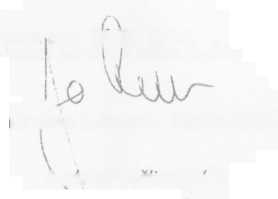 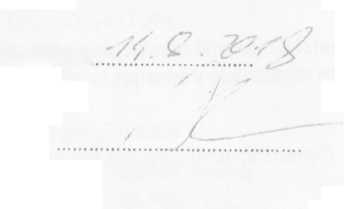 V Praze dneVladimír Kmoch M 3000, a.s. prodávající • (razítko, podpis)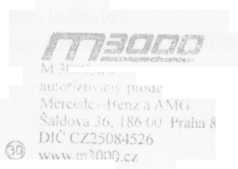 Veřejný zadavatel:DDŠ, SVP a ZŠ, Praha 2, Jana Masaryka 16sídlo:Jana Masaryka 16,120 00 Praha 2právní forma: IČO:příspěvková organizace 65993381DIČ:CZ65993381zastoupené:PhDr. Janem Smolkoubankovní spojení:Česká národní bankačíslo účtu:738021/0710tel.:222 520 293e-mail:dvupraha@seznam.czdatová schránka:sujp2f(dále jen „veřejný zadavatel") na jedné straněProdávající:3M 3000, a.s.sídlo:Šaldova 278/36,186 00 Praha 8IČO:250 84 526DIČ:CZ25084526zapsaná:v obchodním rejstříku vedeném Městským soudem v Praze, oddíl B, vložka 4270zastoupená:Ing. Richardem Srbeckým, členem představenstvabankovní spojení:ČSOB, a.s.číslo účtu:111278590/0300pracovní kontakt:Vladimír Kmochtel.:777 82 3000e-mail:vladimir.kmoch@m3000as.czdatová schránka:fvwe2mk(dále jen „prodávající") na straně druhé